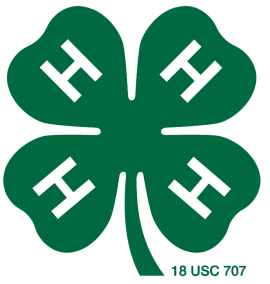 Application Instructions:The 4-Her should fill out all sections (1 - 2).  Do not add additional pages. When you have completed the application, have your club manager review and sign the application.  Return the completed application form to the Extension Office with your 4-H Recordbook by June 21, 2022 Club Managers will sign off on June 21, 2022.Section 1Section 2 Attach Copy of RecordbookCheck ALL Awards You Are Applying For:❑ Gold Star (grades 9-12 completed, must have also completed 3 years of 4-H, including the current year) Gold Star Award age must follow the State 4-H guidelines.❑ I Dare You (Grades 9-12 completed)This form is your application for consideration for the Silver Star Award. Selection is based on the interview set for: June 28, 2022Application Deadline:  June 21, 2022 with copy of competitive 4-H Recordbook.Application Deadline:  June 21, 2022 with copy of competitive 4-H Recordbook.SignaturesSignaturesMembers Signature & DateClub Manager’s Signature & DateAs Club Manager (of the applicant’s club), the 4-Her is an active club member according to the individual club guidelinesApplicant InformationApplicant InformationName:Email AddressGrade completed for 2021-2022.Parent(s)’ Name(s)Number of years in 4-H(three years minimum) 4-H Club